R E S U M ECIVIL SITE ENGINEER / INSPECTOR.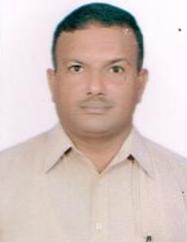 ROBERT EMAIL:  Robert.373687@2freemail.com CAREER OBJECTIVES:-
SEEKING A CARRER WITH A ORGANIZATION, THAT  WILL  UTILIZE  MY POTENTIALS  FULLY  TO BENEFIT MUTUAL  GROWTH  &  SUCCESS.					WORK EXPERIENCE:-HAVING 24 YEARS IN CIVIL CONSTRUCTION AND MAINTENANCE, INCLUDING OIL & GAS EXPERIENCE (07 YEARS INDIA & 17 YEARS GULF) WITH U.A.E DRIVING EXPERIENCE.CONSTRUCTION OF RESIDENTAL APARTMENTS, TOWERS, VILLAS, MAJILIS, ROW HOUSES.CONSTRUCTION OF SHOPPING MALLS & HYPERMARKETS.CONSTRUCTION OF OFFICE BUILDING, HOTEL & OFFICES TOWER 4B + G +3P + 35 FLOORS,CAR SERVICES & SHOW ROOM B + G+ 3 FLOOR + ROOF,ROAD CONSTRUCTION ASHPHALT & CONCRETE WITH SERVICES,INDUSTRIAL WARE HOUSES & OPEN STORAGE YARD WITH OFFICES,TUNNEL, ELEVATED BRIDGES, SEA WALLS, ELECTRICAL TRENCHES, SEWARAGE AND IRRIGATION SERVICES.PUMPING STATIONS & SUB STATIONS UPTO 132 KV,CIVIL MAINTENANCE & FACILITIES MANAGEMENT WITH EXPANSION TO EXISTING MALLS,OIL & GAS INDUSTRY EXPERIENCE IN CIVIL WORK’S,PDO NORTH OMAN BUILDINGS & CIVIL SERVICES WORKS,QP & QG, IN RAS LAFFAN & QCHEM MEESAID QATAR,PLANT MAINTENANCE & SHUT DOWN WORKS GASCO ABUDHABI,1611 DIA NITROGEN PIPELINE  100 KM’S & VALVE STATIONS FOR GASCO ABUDHABI,AL  UDAID AIR BASE CONSTRUCTION & SERVICES QATAR ,RENNOVATION TO EXISTING BUILDING’S (CBQ QATAR),ARCHITECTURAL FINISHING’S FOR IES BUILDING’S FOR (AL HOSN GAS) ADCO,ABUDHABI,  DUBAI NATURAL GAS  CO ONSHORE & OFFSHORE JEBELALI, DUBAI,MONITIORING QUALITY & SAFETY DURING CONSTRUCTION.ARRANGING MATERIALS, MANPOWER & RESOURCES ON WEEKLY BASIS.CO- ORDINATION WITH SUPPLIERS (CONCRETE ) MATERIALS, TOOLS, DELIVERIES & FOLLOW UPS.FOLLOWING & TRACKING OF PROJECT BASE LINE PROGRAMS.CO – ORDINATION WITH MEP- SUB – CONTRACTORS, CONSULTANTS & LOCAL AUTHORITIES (MUNCIPALITY, DEWA/SEWA, TELEPHONE, CIVIL DEFENCE)ETC,COMPANY’S  WORKED :-COMPANY’S WORKED  WITH DESIGNATIONKHANSAHEB CIVIL ENGINEERING LLC – SR FOREMAN, DUBAI.ASIA PRIME GENERAL CONTRACTING LLC – GEN FOREMAN, UAE.TRANS MIDDLE EAST GENERAL CONTRACTING LLC – SITE INCHARGE,ABUDHABI.AL SAHEL CONTRACTING CO LLC – SUPERVISOR,DUBAI.AL NABOODAH CONTRACTING CO LLC – GEN FOREMAN, UAE.CLEANING & MAINTENANCE CENTRE  LLC – JR ENGINEER, DUBAI.GULF HOUSING & CONSTRUCTION CO WLL – FOREMAN,  QATAR.OM SRI CONSTRUCTION – SITE ENGINEER, MUMBAI.MIHAR BUILDERS - SITE ENGINEER,  MUMBAI.GROWEL (1) LTD - SITE ENGINEER, MUMBAI.AL TURKI ENTERPRISES LLC - SITE SUPERVISOR,  OMAN.SURESH V. DATE (ARCHITECT.) - SITE ENGINEER, MUMBAI.SRI PROJECTS MANAGEMENT & CONTROL  (PVT) LTD – TRAINEE  ENGINEER,MUMBAI.IT & OTHER SKILLS:-EMAILING, BASIC WORKING KNOWLEDGE IN AUTO CAD & COMPUTER REPORTING, ( WORD/ EXCEL / OUTLOOK ) ETC.
TRANSCO COMPETENT PERSON CERTIFICATE FOR CIVIL (POWER/WATER MAINS),ADCO –  DOCUMENT FOR SAFE DRIVING(DESERT DRIVING),H2S AWARENESS & ESCAPE  / CONFINED SPACE ENTRY / SCBA,SAFETY INDUCTION FOR SENIOR STAFF,PTW FOR CIVIL CONSTRUCTION,BASIC FIRST AID & FIRE FIGHTING,SUPERVISING SCAFFOLDING,EDUCATION / QUALIFICATION




BIO DATA:-
NATIONALITY				:	INDIAN.
DATE OF BIRTH				:	14-02-1971.
RELIGION					:	CHRISTIAN.
MARITAL STATUS				:	MARRIED.
PASSPORT DETAILS				:	VALID :-24-07-2027.
DRIVING LICENSE				:	
AVAILABILITY				:	READY TO JOIN IMMEDIATELY.
I, THE ABOVE NAMED DO HEREBY SOLEMNLY AFFIRM & STATE THAT THE INFORMATION GIVEN ABOVE ARE ALL TRUE AND CORRECT TO THE BEST OF MY KNOWLEDGE, BELIEF & INFORMATION.DATE :							                  YOURS SINCERELY
PLACE : DUBAI-UAE						    (ROBERT)	DIPLOMA IN CIVIL ENGINEERINGAUG 1993B.T.E MUMBAIS.H JONDHALE POLYTECHNICHSE (10 + 2)JUNE 1991MAHARASHTRA MUMBAISIWS COLLEGE WADALASSLC MAY 1988KSEE BOARDST LAWRENCE HIGH SCHOOL  ,ATTUR